АРМЕНИЯ + ГРУЗИЯТам, где бьется сердце КавказаЕреван – Хор Вирап – Арени – Нораванк – Ереван – Эчмиадзин – Звартноц – Ереван – Гарни – Гегард – озеро Севан – Севанаванк – Дилижан – Ахпат – Ахтала – Баграташен – Тбилиси – Мцхета – Уплисцихе – Гори – Тбилиси – Бодбе – Сигнахи – Цинандали – Кварели – Тбилиси
8 дней/7 ночей Период действия программы: 01.01.2019 – 31.12.2019Номер тура: ATI 029Стоимость тура на человека, USDОтели, проживание в которых предусмотрено программой тура (или аналогичные)В стоимость включено:- размещение в двухместном номере в отелях 3* на базе ВВ- 6 обедов и 3 ужина в лучших ресторанах с армянской кухней, в гостиных и сельских домах с национальным колоритом- трансферы в/из аэропорта- транспорт на всем протяжении тура- все указанные в туре экскурсии- услуги русскоговорящего гида для экскурсий по маршруту- входные билеты в достопримечательности- дегустации вина и коньяка- налогиДополнительно оплачивается:- международный авиаперелет- медицинская страховка- любые личные расходы- чаевые и услуги портье- расходы в случае госпитализации или эвакуации- прочие услуги, не указанные выше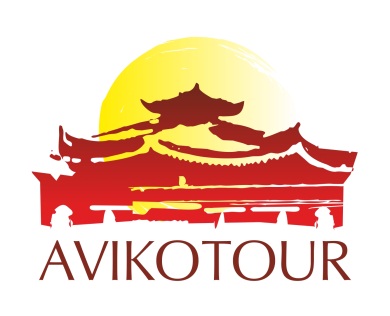 ООО «Авико Тур» 01021, Украина, г. Киев, ул. Липская 15ВТел./Факс: 044 253 85 25, Email: info@aviko-tour.com.ua www.aviko-tour.com.ua«Aviko Tour» LTD., Ukraine, Kiev, Lipskaya street, 15VTel./Fax: 044 253 85 25, Email: info@aviko-tour.com.ua www.aviko-tour.com.uaДень/городПрограмма1 деньЕреванИндивидуальный экскурсионный тур в Армению и Грузию начинается с прибытия в Ереван.Встреча в аэропорту и трансфер в отель.Ереван – столица, крупнейший город, а также политический, экономический, культурный и научный центр Армении. Этот древнейший город был основан еще в 782 году до н.э., когда только-только зарождался Карфаген, а Рима еще не было и в помине. Армянские легенды возводят основание города Ереван к Ною, выводя название города из восклицания: «Еревац!» (Она появилась!), якобы сделанного Ноем, когда из-под воды показалась вершина Малого Арарата.После небольшого отдыха Вас ждет знакомство с достопримечательностями города Ереван. Вы увидите:- памятник Давиду Сасунскому – легендарному народному герою армянского эпоса 13 века;- парк Ахтанак (парк Победы), посвященный победе СССР во Второй мировой войне. Именно здесь находится монумент Мать Армения, являющийся символом победы и мужества армянского народа и олицетворяющий вечную готовность армян защищать свою Родину. С территории открывается панорамный вид на центр города Ереван;- Каскад – помпезную лестницу, построенную из молочного туфа с фонтанами, цветочными клумбами и ночной иллюминацией за зданием оперного театра для того, чтобы соединить нижний и верхний город. Ереванский каскад включен в комплекс Центра искусств Гафесчяна и содержит ряд необычных и оригинальных архитектурных решений. С верхней площадки Каскада открывается фантастическая панорама города Ереван;- Музей современного искусства Гафесчяна, основу которого составляет личное собрание произведений искусства американского бизнесмена Джерарда Левона Гафесчяна. Музей строился на протяжении трех лет, торжественное его открытие состоялось в 2009 году. Миссия музея – показать в Армении великолепные экземпляры современного искусства и предъявить мировой общественности лучшие образцы армянской культуры;- Армянский академический театр оперы и балета, построенный в 1933 году. Здесь были поставлены первая армянская опера «Ануш» и опера «На рассвете», посвященная установлению в Армении советской власти, а также оперы русских и немецких композиторов. Армянский оперный театр одним из первых в СССР начал развивать постановки мюзиклов;- мемориальный комплекс Цицернакаберд, возведенный в городе Ереван в 1967 году и посвященный памяти 1,5 миллиона армян, погибших во время первого геноцида 20-го века от рук турецкого правительства. Комплекс занимает площадь в 4500 квадратных метров и состоит из трех основных элементов: 100-метровой базальтовой мемориальной стены памяти с высеченными на камне названиями городов, жители которых пострадали от влияния Османской империи; 44-метровой гранитной стелы «Возрождение Армении»; круглого памятника-святилища, состоящего из 12 высоких базальтовых пилонов, с вечным огнем.Приветственный ужин с фольклорной программой (армянские народные песни и пляски в исполнении ансамбля «Ереван») в «Таверне Ереван».Вечерняя прогулка по центру Еревана.Ночь в отеле.2 деньЕреванХор ВирапАрениНораванкЕреванЗавтрак в отеле.После завтрака Вы посетите:- Хор Вирап – одно из святых мест Армянской Апостольской Церкви, где, согласно легенде, находится та глубокая яма, в которую по велению Трдата III был брошен Григорий Просветитель за проповедование христианства. Отсюда, по сути, и распространилось христианство по Армении. Сегодня Хор Вирап привлекает туристов еще и тем, что он близко расположен к горе Арарат, поэтому увидеть легендарные вершины в непосредственной близости можно только от этой древней обители;- Арени – небольшую деревню с очень древней историей, уходящей вглубь тысячелетий. Для археологов и историков со всего мира Арени – это, в первую очередь, пещеры времен энеолита, самая известная из них – Арени 1 или Птичья пещера. В 2008 году тут нашли кожаную обувь, которую создали 3600 лет до н. э. Тут же были обнаружены прекрасно сохранившиеся захоронения людей, удалось получить на сегодняшний день самые древние клетки ДНК человека. Также Арени – это одно из самых известных мест в Армении, которое славится различными сортами вин. В одном из маленьких винодельных заводов или в доме крестьянина у Вас будет возможность попробовать армянское вино;- Нораванк – старинный монастырь, который является жемчужиной армянской храмовой архитектуры. Бывший когда-то резиденцией епископов и крупным духовным центром Армении, сейчас комплекс монастыря – часть колоритного ландшафта с нависающими на купола храмов терракотовыми утесами.Обед в доме местного винодела, который угостит Вас шашлыком, приготовленным в тандыре, и проведете мастер-класс по выпечке пахлавы (для групп больше 10 чел).Возвращение в Ереван.Свободное время.Ночь в отеле.3 деньЕреванЭчмиадзинЗвартноцЕреванЗавтрак в отеле.После завтрака Вас ждет шопинг сувениров и местных продуктов, пользующихся большим спросом среди гостей – вино, коньяк, сухофрукты, травы, сладости, золотые изделия, керамика и т.д. Для этого Вы посетите Вернисаж – рынок сувениров и Ташир – рынок сладостей и сухофруктов местного приготовления.После Вы посетите:- Эчмиадзин – один из наиболее значительных культурных и религиозных центров страны, резиденцию Католикоса всех армян, центр Армянской Апостольской Церкви. В городе находится Эчмиадзинский монастырь, который за свою историю превратился в настоящее хранилище дорогих подарков, драгоценностей, изделий лучших мастеров, и что еще важнее, собрал и сохранил одну из самых больших коллекций древних рукописей в мире. Эчмиадзинский кафедральный собор – древнейший христианский храм в Армении, один из первых во всем христианском мире. В соборе хранится множество священных христианских реликвий: копье, которым пронзили Христа, части Креста и Тернового Венца, фрагмент Ноевого ковчега, часть мощей Иоанна Крестителя, мощи Григория Просветителя и других святых;- Звартноц – уникальное величественное сооружение раннехристианской архитектуры, которое было основано в 641 году. Это был один из самых величественных армянских храмов. Сегодня здесь открыт археологический заповедник и музей, где представлены модели-варианты реконструкции храма, скульптурные фрагменты сооружения, фрагменты стен из вулканического туфа, барельефы, элементы декора, кусочки мозаики. Звартноц находится под охраной Всемирного наследия ЮНЕСКО;- Ереванский Коньячный Завод «АрАрАт» – ведущее предприятие Армении по производству алкогольных напитков. «АрАрАт» сохраняет традиции производства легендарного коньяка с 1887 года. Именно тогда купец Нерсес Таирян построил в городе Ереван первый винно-коньячный завод. На этом предприятии, оснащенном самым современным оборудованием, и по сей день производят легендарные армянские коньяки «АрАрАт».Свободное время.Ночь в отеле.4 деньЕреванГарниГегардозеро СеванСеванаванкДилижанАхпатЗавтрак в отеле.После завтрака Вы посетите:- Гарни – крепостной комплекс, памятник истории Армении античных времен, который располагается на высоком скалистом утесе, с трех сторон окруженном глубокими ущельями из практически вертикальных скал. На протяжении почти 7 веков крепость служила резиденцией царей Армении;- Гегард – монастырский комплекс, полное название которого по-армянски переводится как «монастырь копья». Легенды рассказывают, что сюда было привезено то самое историческое копье Лонгина, с помощью которого избавили от мучений распятого Христа. Самая уникальная особенность монастыря – это то, что он расположен в горном ущелье и практически весь высечен в скалах.Обед в колоритном гостином доме «Цахкунк», где шеф-повар проведет для Вас мастер-класс по приготовлению армянских блюд (для групп больше 10 чел).После обеда Вы посетите:- озеро Севан – самое большое озеро на Кавказе, одну из красивейших достопримечательностей Армении. Это чудо природы расположено на высоте 1900 м в огромной горной чаше, которую окружают живописные склоны, поросшие лесом, каменные обрывы, степи, альпийские луга и галечные пляжи. Территория вокруг озера Севан является Национальным заповедным парком. Здесь Вы посетите монастырь Севанаванк, который был построен монахами еще в 8 веке;- Дилижан – горноклиматический и бальнеологический курорт со специфической флорой и фауной. Климат окрестностей города Дилижан, расположенного на высоте около 1400 метров над уровнем моря, мягок и довольно сух. Центр города расположился на правом берегу реки Агстев, здесь сосредоточены его жилые кварталы и магазины. Здесь же находится отреставрированный квартал исторической застройки. На левом берегу реки расположилась курортная зона со множеством санаториев, домов отдыха и пансионатов. Здесь находятся минеральные источники «Дилижан», богатые углекислым газом, вода из которых является аналогом боржомских вод.Прибытие в Ахпат.Ужин и ночь в отеле.5 деньАхпатАхталаБаграташенТбилисиЗавтрак в отеле.После завтрака переезд в Тбилиси.По дороге Вы посетите:- Ахпат – монастырь, принадлежащий к числу выдающихся произведений средневековой Армении, художественные достоинства которого выходят за рамки национальной культуры. Благодаря уникальности архитектуры и сохранению аутентичности всех построек монастырский комплекс в 1996 году был внесен в список Всемирного наследия ЮНЕСКО;- Ахтала – городок у подножия Лалвара, на левом берегу Дебеда. В конце 19 века французский археолог Жак де Морган обнаружил в Ахтале каменные гробницы, глиняные, бронзовые и железные находки, датируемые 8 веком до н.э. Монастырь Ахталы – один из тех православных комплексов, строительство которых совпало с периодом Возрождения в Армении. Церковь Св. Астватсатсин Ахталы (Св. Богородицы) была крупнейшим православным монастырем Северной Армении, а в 12-13 веках служила духовным, образовательным и культурным центром.Пересечение армяно-грузинской границы в пограничном пункте Баграташен.Прибытие в Тбилиси – столицу Грузии, ее культурный, экономический и политический центр, а еще безумно интересный и многоликий город. Свое название он получил из-за теплых серных источников (в переводе с грузинского «тбили» значит «теплый»). До 1936 года город именовался Тифлис.Размещение в отеле.Обед в ресторане «Дом Хинкали».После обеда Вас ждет знакомство с достопримечательностями Тбилиси. Вы посетите:- проспект Руставели – центральный проспект Тбилиси, названный в честь средневекового грузинского поэта Шота Руставели. На проспекте расположено большое число правительственных, общественных, культурных и коммерческих строений;- кафедральный собор Сиони – один из самых известных памятников старого Тбилиси. На протяжении веков храм Сиони много раз подвергался разрушению, потом восстанавливался и переделывался. В интерьере храма сохранились фрески русского художника Г.Г. Гагарина. Первое место среди храмовых реликвий занимает очень древний крест Св. Нины. Собор также известен своими чудотворными иконами;- собор Метехи, стоящий у самого края каменистого берега Куры и бывший в прошлом крепостью и резиденцией грузинских царей;- Мост Мира – пешеходный мост на реке Кура, построенный по инициативе президента Грузии Михаила Саакашвили. В конструкцию моста встроена любопытная система иллюминации: в вечернее и ночное время каждый час 30 000 лампочек азбукой Морзе транслируют сообщение, видимое на обоих парапетах моста. Оно составлено из названий элементов таблицы Менделеева, из которых состоит человеческое тело. По словам архитектора, «это сообщение – гимн жизни и мира между людьми и народами»;- крепость Нарикала, что означает «Неприступная крепость», которую называют душой Тбилиси и которая считается самым известным памятником старого города. Крепость стоит на горе Мтацминда, и с нее открывается захватывающая дух панорама города;- Абанотубани – уникальный район серных бань в центре Тбилиси. Первые бани появились здесь еще в 16 веке, однако, по легенде, сам город основанием обязан именно источникам. Здесь можно увидеть аккуратные купола почти на уровне земли и, главное, испробовать на себе целительное воздействие естественных серных источников.Приветственный ужин с народными песнями и плясками в ресторане «Мравалжамиэри».Ночь в отеле.6 деньТбилисиМцхетаУплисцихеГориТбилисиЗавтрак в отеле.После завтрака Вас ждет экскурсия в город Мцхета – первую столицу Грузии. Город расположен в месте слияния двух горных рек – Арагви и Куры на невысокой речной террасе, в окружении величественных горных вершин. Такого количества святых и культовых мест, как в городе Мцхета, нет больше во всей Грузии. За это древний город называют вторым Иерусалимом.В городе Мцхета Вы посетите:- кафедральный собор Светицховели, который является самым главным храмом Грузии. Название собора в переводе означает «животворящий столп». Храм был построен в честь 12 апостолов. Еще с 1010 года храм существует в том виде, в котором туристы могут увидеть его и сейчас;- монастырь Джвари, расположенный на вершине грузинской горы между реками Арагви и Кура. Этот памятник грузинской средневековой архитектуры внесен в список Всемирного наследия ЮНЕСКО. «Крест» – вот что обозначает «Джвари» в переводе с грузинского. На пике этой горы еще в 4 столетии Святая Нино воздвигла деревянный крест как символ победы христианской веры над языческой. По легенде, Крест помогал исцелять верующих от болезней. Спустя два столетия на его месте построили небольшую церковь, и впоследствии, рядом с церковью возник и монастырь, ставший религиозным центром Грузии.После Вы посетите:- Уплисцихе – древний пещерный город в Горийском районе Грузии. Это удивительное место с почти 3-хтысячелетней историей образовалось предположительно около 1000 года до н.э. и окончательно опустело только в 19 веке. Город является уникальным местом в археологическом плане. Здесь сохранились сооружения, построенные на протяжении нескольких тысячелетий. Это один из важнейших памятников культуры грузинского народа;- Гори – город, расположенный на слияния рек Лиахви и Куры. Как значительный городской центр он существует с 12 века. Несмотря на многократные разрушительные нашествия врагов, город каждый раз поднимался из руин, олицетворяя своим примером дух грузинского народа. Среди достопримечательностей города Гори нужно отметить музей Сталина, который родился и вырос в этом городе. Музей был открыт еще в 1937 году, при жизни генералиссимуса. В музее сосредоточенно большинство подлинных предметов быта, фотографий, подарков к юбилею, документов и посмертная маска вождя, также маленький домик, в котором семья Сталиных снимала комнатку, и бронированный вагон.Обед в городе Гори в ресторане «Чинебули».Возвращение в Тбилиси.Свободное время.Ночь в отеле.7 деньТбилисиБодбеСигнахиЦинандалиКварелиТбилисиЗавтрак в отеле.После завтрака Вас ждет экскурсия в восточную часть Грузии – Кахетию – самый плодородный район в Грузии и родину лучшего вина на всем постсоветском пространстве. Гектары виноградников, множество древних храмов и монастырей, сонные городишки с черепичными крышами: иногда начинает казаться, что это вовсе и не Грузия, а Прованс или Тоскана.Вы посетите:- Бодбе – монастырский и епископальный комплекс Св. Георгия Победоносца и Св. Нино, общенациональную грузинскую святыню. Здесь, в кафедральном соборе, покоятся останки равноапостольской Нино Каппадокийской – великой крестительницы Грузии, близкой родственницы святого великомученика Георгия. С территории монастыря открывается чарующая панорама Алазанской долины и заснеженных вершин Кавказских гор;- Сигнахи – маленький городок на склоне горы, расположенный на террасах, соединяющихся извилистыми крутыми улицами. Город славится своей одноименной крепостью, входящей в список самых известных и крупных крепостей Грузии. Стены Сигнахской крепости чудесным образом уцелели, и сегодня окружают старую часть города, откуда открывается замечательный вид на Алазанскую долину. Именно в этом городе знаменитый грузинский художник Нико Пиросмани подарил свой миллион алых роз известной актрисе.Обед в ресторане «Бурджи».После обеда Вы посетите:- Цинандали – знаменитый поселок Кахетии, известный центр виноделия, где расположено одноименное родовое поместье князей Чавчавадзе. В доме-музее сохранен прежний интерьер, средневековая мебель, а также личные вещи бывших хозяев. Особого внимания заслуживает приусадебная винодельня – марани, которая по площади примерно равна всему господскому дому, а в ее подвалах хранится уникальная коллекция вина. Здесь Вас ждет дегустация 5 сортов вина;- винодельню «Хареба» в Кварели – одну из лучших виноделен Грузии, которая знаменита своим 7,7 км винным туннелем – одним из самых больших хранилищ вина в Европе. Здесь Вас ждет дегустация вина с закуской.Возвращение в Тбилиси.Ночь в отеле.8 деньТбилисиЗавтрак в отеле.После завтрака Вас ждет шопинг сувениров и местных продуктов – вина, чачи, чурчхелы и т.д.После Вы посетите Этнографический музей у Черепашьего озера – любимое место отдыха тбилисцев и гостей столицы Грузии, где можно прогуливаться часами по воссозданной в чудесном парке грузинской деревне. Под открытым небом собраны древние жилища и хозяйственные постройки из разных регионов Грузии. Гордость музея – ковры и гобелены ручной работы, которые выставлялись в Париже и получили высокое признание.Трансфер в аэропорт.Перелет домой.Количество человекОтели 3*2-3 чел14754-6 чел9997-15 чел779Город проживания / Количество ночей Отели 3*Ереван (3)Cascade HotelАхпат (1)Gayane HotelТбилиси (3)GTM Plaza / Penthouse Hotel